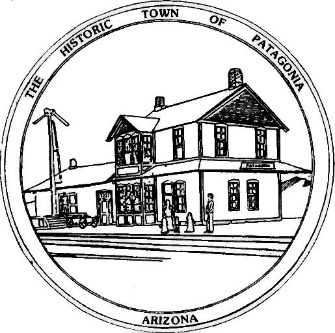 PUBLIC NOTICEThe Town of Patagonia ArizonaPublic Hearing Regarding Use of CDBG FundsThe Town is expected to receive approximately $440,128.00 in FY 2024 federal CDBG funds from the Arizona Department of Housing Regional Account (RA). CDBG funds must be used to benefit low-income persons and areas, alleviate slum and blight or address urgent need. A public hearing will be held on February 14, 2024, at Town Council Chambers 310 McKeown Ave. Patagonia AZ at 6:00 pm to gather citizen input on the use of the CDBG funds.  The Town may also seek up to $1,900,000.00 in Colonias Set Aside CDBG funds (projects to be shovel ready). Examples of possible uses include the following: 	Public infrastructure (e.g., water, wastewater, street improvements); Community facilities (e.g., parks, health clinics, libraries, senior or youth centers);Housing (e.g., owner-occupied or multi-family rehab, utility connections on private property, new housing constructed by a non-profit);Public services (e.g., paying the salary of an additional staff person to expand a Head Start program, purchasing a van to transport persons with disabilities, equipment and rent to start a new job training program); andFor more information about the hearing, grievances, or the CDBG program; or to receive assistance in formulating prospective project ideas for presentation at the hearing contact the following: Name: Ron Robinson, Town ManagerOrganization: Town of Patagonia Address: City, State, Zip: Telephone: Fax: Persons with disabilities who require special accommodations may contact Isabel Van Nest at the above location at least 48 hours before the hearing.